2022年9月5日会員・会誌購読者　各位公益社団法人日本技術士会 中国本部本　部　長　大田 一夫倫理委員委員長　大丸 讓二拝啓　時下益々ご清祥のこととお慶び申し上げます。平素は格別のご高配を賜り厚くお礼申し上げます。　さて、日本技術士会 技術者倫理研究会では、2022年9月13日（火）に「技術者倫理を身近に考えるための取組み」と題し、東京からTeamsによるオンライン講演会をＷＥＢ中継します。新型コロナウィルスの3密対策のため、中国本部と鳥取会場の定員を半分程度に抑えるとともに、Teamsの接続環境のある方には自宅・勤務先での視聴も可能にしています。なお､会員、会誌購読者、学生で個人配信を希望される方は、下記技術者倫理研究会ＨＰからお申し込み下さい。　ご多用の処、誠に恐縮に存じますが、下記締め切り期日までにお申込み賜りますよう、ご連絡が遅れて申し訳ありませんが 宜しくお願い申し上げます。　参加申し込みは、事務局事務の省力化のため、できるだけ下記URLの専用【参加申込フォームURL】からお願いします。なお、インターネットの利用環境のない方はFAX、電話での申し込みも可能です。【参加申込フォームURL】https://forms.gle/yzBTPQKcZfvwMnwGA【技術者倫理研究会申込フォームURL】https://engineeringethics-studygroup.jimdofree.com/　(中国本部はグループ会員となっていますので、申し込みの際必ず中国本部所属としてください。)敬具－ 記 －１．主　催：公益社団法人日本技術士会登録技術者倫理研究会／中国本部倫理委員会２．日　時：2022年9月13日（火）18:30～20:30３．会　場：公益社団法人 日本技術士会 中国本部事務局場　所：（広島会場）中国本部会議室：広島市中区鉄砲町１番20号第3ウエノヤビル6階 （鳥取会場）(株)エスジーズ　鳥取支店 ４．内　容：話題：「技術者倫理を身近に考えるための取組み」講師：　木村　礼夫氏（技術士：建設・森林）５．定員、対象、参加費、ＣＰＤ（１）定　員：広島会場：15名、鳥取会場：10名（２）対　象：技術士会会員及び一般参加者も歓迎します。（３）参加費：会員：無料、非会員：1000円（４）ＣＰＤ：参加者には、CPD時間：1時間50分(予定)の参加票を配布します。オンライン参加の方はアンケートにCPD参加票希望と回答して下さい。技術者倫理研究会から後日CPD参加票が送付されます。６．申込について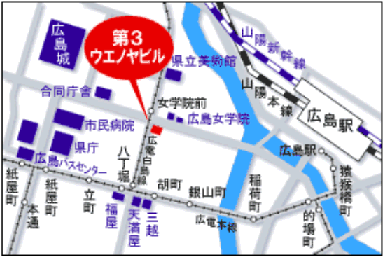 （１）締め切り：2022年9月12日(月)
（ただし、定員になり次第締め切ります。）（２）インターネットでの申込https://forms.gle/yzBTPQKcZfvwMnwGA（３）FAX、電話での申し込み先：公益社団法人 日本技術士会 中国本部事務局広島市中区鉄砲町1番20号 第3ｳｴﾉﾔﾋﾞﾙ6階TEL：082-511-0305　FAX：082-511-0309標記話題のオンライン講演会に参加します。下記の通り申し込みます(下記に■(または☑)ください)・講演会；参加【□広島会場、□鳥取会場、□オンライン（自宅・勤務先等）】資格は該当するものに■(または☑)を入れる。区分で会員とは日本技術士会会員を指し、該当するものに■(または☑)を入れる。技術部門は技術士か修習技術者のみ、該当するものに■(または☑)を入れる。連絡先は(会社・自宅)のうち、該当するものに■(または☑)を入れ、E-mail等を記入。同行者がいる場合は下記に記入。この個人情報は、本行事の参加申込み以外には使用しません。問合せ先：〒730-0017　広島市中区鉄砲町1-20　第3ウエノヤビル6階公益社団法人 日本技術士会 中国本部TEL:082-511-0305　FAX:082-511-0309　E-mail：ipej-hiro@rapid.ocn.ne.jp(鳥取会場)(株)エスジーズ　鳥取支店鳥取市若葉台南1丁目11番地　　　TEL.0857-38-6111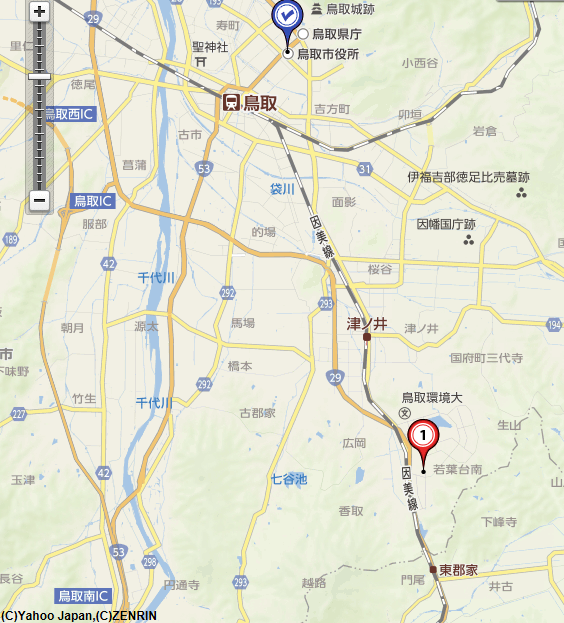 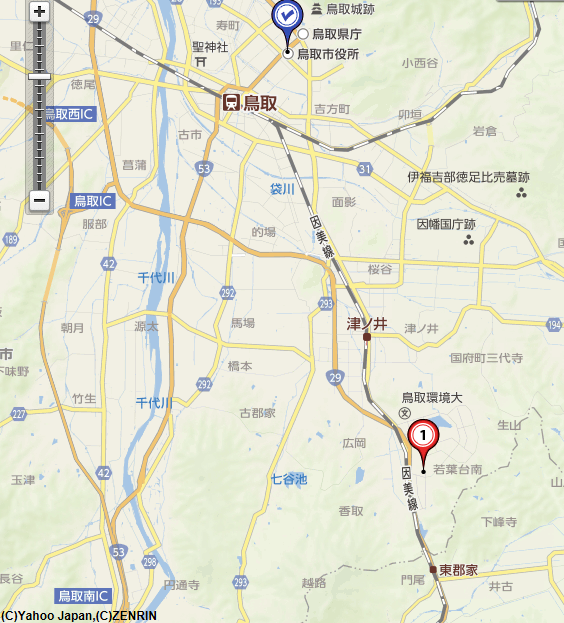 アクセス：鳥取駅より南へ車で約20分（※専用駐車場あります）連絡担当者：伊藤　徹、　　t.ito@sanin-gc.co.jp受信メール：web-tottori@ipej-chugoku.jp技術者倫理研究会オンライン講演会参加申込書(2022年9月13日)主催：公益社団法人 日本技術士会 中国本部申込ＦＡＸ番号：０８２－５１１－０３０９※メール送信可能な方は、事務局の省力化のため、メールによる申込をお願いします。氏名氏名資格(注1)区分(注2)申込者□技術士 □修習技術者□その他□会員 □非会員□会誌購読者技術部門(注3)※複数選択可□機械　□船舶･海洋　□航空･宇宙　□電気電子　□化学　□繊維　□金属□資源工学　□建設　□上下水道　□衛生工学　□農業　□森林　□水産□経営工学　□情報工学　□応用理学　□生物工学　□環境　□原子力･放射線□総合技術監理□機械　□船舶･海洋　□航空･宇宙　□電気電子　□化学　□繊維　□金属□資源工学　□建設　□上下水道　□衛生工学　□農業　□森林　□水産□経営工学　□情報工学　□応用理学　□生物工学　□環境　□原子力･放射線□総合技術監理□機械　□船舶･海洋　□航空･宇宙　□電気電子　□化学　□繊維　□金属□資源工学　□建設　□上下水道　□衛生工学　□農業　□森林　□水産□経営工学　□情報工学　□応用理学　□生物工学　□環境　□原子力･放射線□総合技術監理□機械　□船舶･海洋　□航空･宇宙　□電気電子　□化学　□繊維　□金属□資源工学　□建設　□上下水道　□衛生工学　□農業　□森林　□水産□経営工学　□情報工学　□応用理学　□生物工学　□環境　□原子力･放射線□総合技術監理勤務先連絡先E-mail □会社　□自宅連絡先ＦＡＸ□会社　□自宅連絡先ＴＥＬ□会社　□自宅氏名資格(注1)区分(注2)同行者□技術士 □修習技術者□その他□会員 □非会員□会誌購読者同行者□技術士 □修習技術者□その他□会員 □非会員□会誌購読者□技術士 □修習技術者□その他□会員 □非会員□会誌購読者